LPA REQUIREMENT #4 – Preparation of livestock for dispatch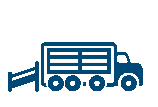 Every LPA-accredited producer must take steps to ensure livestock are fit for transport and minimise the risk of stress and contamination of livestock during assembly and transport. All livestock must be NLIS identified in accordance with relevant statutory requirements at all times.No. of livestockDescription 
(breed, sex and age)YardingYardingDispatchDispatchFit to load? Do all livestock have NLIS devices applied?Any known risks?CommentsNo. of livestockDescription 
(breed, sex and age)DateTimeDateTimeFit to load? Do all livestock have NLIS devices applied?Any known risks?Comments6Friesian bobby calves. Mixed sex. Minimum 5 days old.28/07/20214.30pm2/08/202110amYesYesPen 5, met the animal welfare conditions as per bobby calf NVD explanatory notes.12HFRD x FRS cows, 8-9 years old16/11/20218am16/11/20212.30pmYesYesHill paddock. Access to water only in yards. No. of livestockDescription 
(breed, sex and age)YardingYardingDispatchDispatchFit to load? Do all livestock have NLIS devices applied?Any known risks?CommentsNo. of livestockDescription 
(breed, sex and age)DateTimeDateTimeFit to load? Do all livestock have NLIS devices applied?Any known risks?CommentsNo. of livestockDescription 
(breed, sex and age)YardingYardingDispatchDispatchFit to load? Do all livestock have NLIS devices applied?Any known risks?CommentsNo. of livestockDescription 
(breed, sex and age)DateTimeDateTimeFit to load? Do all livestock have NLIS devices applied?Any known risks?Comments